Siegel „Staatliche Veterinärverwaltung“Kreisveterinärverwaltungder Staatliche Veterinärverwaltungfür Pilsner RegionDružstevní 1846/13, Plzeň, 301 00T: +420 377 333 820, F: +420 377 333 829Elektronische Adresse der Annahmestelle: epodatelna.kvsp@svscr.czDatenbox-ID: z5d8b62Aktennummer: SVS/2019/053133-PGenehmigungsnachweisausgegeben gemäß der Bestimmung § 49 Abschnitt 1 Buchstabe h) Punkt 8. des Gesetzes Nr. 166/1999 Slg., über Veterinärpflege und über Änderungen einiger zusammenhängender Gesetze (Veterinärgesetz), in der Fassung späterer Vorschriften und gemäß Artikel 24 der Verordnung des EP und Rates (EU) Nr. 1069/2009FirmaFirmenname:Energie Poběžovice s.r.o.Sitz oder Adresse:Hostouňská 45, 345 22 PoběžoviceIdentifizierungsnummer: 03012964                           Betriebsstätte (Name und Adresse)Bioplynová stanice Poběžovice I (Biogasstation Poběžovice I)Hostouňská 45, 345 22 PoběžoviceDas Unternehmen wurde genehmigt gemäß der Verordnung des EP und Rates (EU) Nr. 1069/2009, Artikel: 24 Kategorie: Kat. 2 – Art. 9 Buchst. a) und b); Kat. 3 – Art. 10 Buchst. d), e), f) und p)Tätigkeit – Produktionstyp: Umwandlung von Nebenprodukten tierischen Ursprungs in Biogas______________________________________________________________________________Verknüpfte/anschließende Aktivitäten: Beförderung von mit der angegebenen Tätigkeit zusammenhängenden Nebenprodukten tierischen UrsprungsVeterinär-Genehmigungsnummer	CZ32711048Bemerkung:________________________________________________________________________________________________________________________________________________________________________Die Kreisveterinärverwaltung, die diese Genehmigung ausgestellt hat, ist berechtigt diese einzustellen oder abzunehmen, sofern sie feststellt, dass die Anforderungen oder Bedingungen, unter welchen die Genehmigung ausgestellt worden ist, nicht eingehalten werden.Durch diesen Genehmigungsnachweis werden diese bis jetzt ausgestellten Belegstücke aufgehoben:SVS/2019/007243-P						vom:	16. 01. 2019_______________________________________________	vom:	_________________________________________________________	vom:	__________In Pilsen den 29. 04. 2019MVDr. Václav PoláčekDirektorelektronisch unterschrieben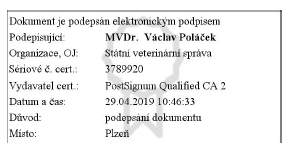 Seite 2 von 2Das Dokument ist elektronisch unterschrieben.Unterzeichnete:MVDr. Václav PoláčekOrganisation, OJ:Staatliche VeterinärverwaltungSerien-Nr. des Zertifikats:3789920Zertifikataussteller:PostSignum Qualified CA 2Datum und Zeit:29. 04. 2019 10:46:33Grund:DokumeentunterzeichnungOrt:Pilsen